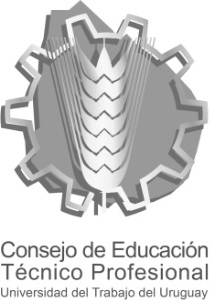 N° DE ORDENFECHA   /    /   OFICINA/ESCUELA SOLICITANTE:      EQUIPO DE TRABAJO ASIGNADO:      DESCRIPCIÓN DE LOS TRABAJOS A REALIZARAUTORIZADO POR FIRMAFECHA INICIO   /    /   FECHA DE FINALIZACIÓN   /    /   DESCRIPCIÓN DE TAREA REALIZADA Y MATERIALES UTILIZADOSOBSERVACIONESFIRMA CONFORMEFECHAFECHA   /    /   CONTRAFIRMASELLO